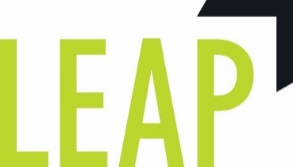 Learner Engagement and Achievement Partnership Multi Academy TrustEckington Sixth Form 16-19 Bursary Fund Application FormStudent DetailsStudent Bank Account Details (vulnerable bursary only)The bank account must be in the student’s name please provide a copy of a bank statement or bank cardPlease choose and complete category A or B depending on your circumstancesCategory A - Vulnerable BursaryVulnerable students who fall into a category below may be eligible to receive an award of £1,200/year; you will need to provide evidence to support the claim.UC claimants should be able to print off details of their award from their online accountCategory B – DiscretionaryPlease read the declaration below carefully before signing:I declare that the statements made on this form are true and correct. I undertake to supply any additional information that may be required. I understand that if I fail to provide timely information my application will not be accepted. I undertake to inform the school of any alteration to my circumstances.I agree to repay the school in full and immediately any sums if the information I have given is shown to be false.I am aware that if I fail to meet attendance or progress targets then I will not receive the subsequent allocation.Signed (Learner)           …………………………………….                  Date   ……………………. Signed (Parent/Carer)  …………………………………….            	    Date   …………………….AddendumIn order to make an assessment of financial need, please supply the following information;Annual household income (after tax) …………………………………………..Annual income from any entitlements  …………………………………Student weekly travel expenses (not covered by bus pass)…………………………….Number of dependents in household ……………………………………………….Please provide evidence of annual income/entitlements (e.g. UC statement, P60, payslips, entitlement award notice)All information should be sent/passed to K Needham (katherine.needham@eck.leaptrust.co.uk)Surname First name(s)Year Tutor GroupName (as appears on card)Sort CodeAccount NumberTypeEvidence RequiredEvidence Provided ()Student in care or care leaverWritten confirmation of care status e.g. letter or email from Local AuthorityStudent in care or care leaver3 most recent monthly household Universal Credit award statements so that an estimate of annual household income can be madeStudent in receipt of Income Support or Universal Credit in own rightA copy of Income Support or UC award notice in the student’s name Student in receipt of Income Support or Universal Credit in own right3 most recent monthly UC award statements (in student’s name) so that an estimate of annual income can be madeStudent in receipt of disability living allowance (DLA) or Personal Independence Payments (PIP) in their own right as well as Employment and Support Allowance (ESA) or Universal Credit in their own rightA copy of UC claim form to the DWP in the student’s name aswell as evidence of receipt of DLA or PIPStudent in receipt of disability living allowance (DLA) or Personal Independence Payments (PIP) in their own right as well as Employment and Support Allowance (ESA) or Universal Credit in their own right3 most recent monthly UC award statements in student name so that an estimate of annual income can be madeTypeEvidence RequiredEvidence Provided ()Student in need of financial support 3 most recent monthly Universal Credit award statements so that an estimate of annual income can be made Student in need of financial support Indicate the number of dependents in household (sims data will be used to verify)Student in need of financial support If you are accessing alternative entitlements to Universal Credit, evidence of these entitlements will be accepted as part of the assessment of financial needFor School Use only:Date application received:Category A Category BNotes:Notes:Notes:Notes:Notes: